О попытках дестабилизировать общественно-политическую обстановку в Ставропольском краеКак председатель комиссии по вопросам межнациональных и межконфессиональных отношений Общественного Совета  Северо-Кавказского Федерального округа, считаю, что события, произошедшие на Ставрополье во втором полугодии 2012 года, в начале 2013 года демонстрируют намерения деструктивных сил усилить дестабилизационные процессы  в Северо-Кавказском регионе и перейти к новой фазе активных действий по развалу Российской Федерации.  Правомерность такого утверждения подтверждают ряд фактов и явлений. 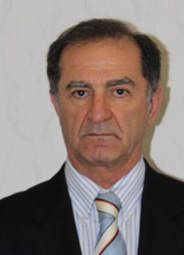 Представляется:Первое. Событиями на Ставрополье и действиями несистемной оппозиции фактически проверена готовность неформальных центров влияния к  организации протестных акций, сбору в определённых местах оппозиционно настроенных граждан, передислокации в регион (в том числе, из-за рубежа) профессиональных провокаторов и сил поддержки. Это подтверждается:1) актуализацией Северокавказской проблематики в Американском Комитете за Мир на Кавказе и в неправительственной организации  Freedom House, финансируемых Госдепом США,  возглавляемых бывшими и действующими сотрудниками ЦРУ (ранее Президентом Киргизии А. Акаевым  американский проект Freedom House был назван основным источником финансирования готовящейся "революции тюльпанов" в его стране);2) интенсивным размещением в медийном пространстве дальнего и некоторых стран ближнего зарубежья подборок статей с условным наименованием «Северный Кавказ станет независимым уже через поколение",  активизацией в печатных и электронных СМИ Пола Гобла, в недавнем прошлом кадрового сотрудника ЦРУ и Госдепа США в тандеме с Валерием Соловьём - лидером некой самопровозглашенной националистической партии.  Касаясь событий в г. Невинномысске, интерпретируя расхожий в националистических кругах лозунг «Хватит кормить Кавказ!»,  «Россия – не Кавказ» они муссируют мысль,  что якобы все население России готово к тому, что весь Северный Кавказ следует отторгнуть, отделить от Российской Федерации;3) вовлечением в протестные акции на территории Ставропольского края представителей самопровозглашённых отечественных политических движений, активистов националистических организаций из соседних регионов, а также политических движений из-за рубежа.В Невинномысске себя обозначили даже  такие одиозные организации, как «Соборная Украина», «Братство», УНА – УНСО, сегодня декларирующая, что сделает всё для того, чтобы  «русский мир» исчез», а в своё время, представители которой, воевали на стороне боевиков в  Чеченской Республики, в составе грузинских войск на территории Южной Осетии. По заявлению координатора движения "Соборная Украина" по Югу России Дмитрия Чернова эмиссары от политических движений Украины  прибыли в Невинномысск с целью «восстановить справедливость на исконно  украинских землях и инициировать процедуру присоединения Ставрополья к Украине».4) поиском на Ставрополье, продвижением и поддержкой персоналий, объявляемых новыми лидерами протестного  движения;5) попыткой вслед за некоммерческой организацией «Новая Евразия» сформировать на Ставрополье сеть мониторинга этноконфессиональных отношений и анализа общественно-политических процессов, о чём в интервью специальному корреспонденту Первого канала российского телевидения Е. Попову заявил С.И. Попов. По его признанию представителями НАТО ему предлагалось написать доклад «Как будут чувствовать себя жители Северного Кавказа в случае отделения Дагестана от России», а в последующем готовить экспертные справки по интересующим их темам.Второе. Происходящее на Ставрополье и вокруг него, повсеместно проявляющееся стремление разных сил дискредитировать представителей органов власти и управления, ослабить влияние в крае действующего Губернатора, снизить возможности власти влиять на развитие ситуации свидетельствует о развернувшейся борьбе различных внутрироссийских политических сил за доминирование в регионе. Как правило, недостатки в работе правоохранительных органов, частные случаи неэффективной правоприменительной практики, подкрепляемые проблемами межнациональных отношений, преподносятся руководству страны и населению Ставропольского края как неспособность Губернатора, Правительства края, органов местного самоуправления навести и поддерживать правопорядок, обеспечить соблюдение прав и гарантий граждан, закреплённых Конституцией Российской Федерации. Так:1) ничем не обоснованным является распространившееся утверждение о якобы массовом оттоке русского населения из Восточных районов края. Также не обоснованы и провокационны по своей сути тиражируемые суждения о том, что «одной из основных угроз для Ставропольского края является экспансия горских народов и, особенно, народов Дагестана».Действительно, согласно данным Всероссийской переписи населения (2010 г.) Ставрополье - второй субъект Российской Федерации после Республики Дагестан по численности проживания даргинцев, аварцев, табасаран и третий в ряду по количеству проживающих лезгин (это место край поделил с Ханты-Мансийским автономным округом).Вместе с тем, доля русских остается доминирующей в национальной структуре края и составляет 80,9% от общего количества его жителей, кавказских же народов не более, чем по 1% (даргинцев - 1,8%).В абсолютных цифрах численность русского населения практически не меняется с 2002 года и даже выросла на 0,02% (394 чел.). (В сравнении: в Ростовской области русских стало меньше на 3,5%, в Астраханской - на 11,76%, Приморском крае - на 9,98%, Хабаровском крае - на 8,9%. В Краснодарском крае их численность выросла на 1,95%).  За последние 3 года по данным УФМС РФ по Ставропольскому краю из Северокавказских республик в Ставропольский край въехало 20 тыс. человек, тогда как из других субъектов России - 59 тыс. человек и 4 тыс. иностранцев.Таким образом, миф о массовом оттоке русского населения с территории края не имеет под собой основы, искусственно раздут и негативно влияет на социальное самочувствие, в том числе и русского населения.2) на ныне действующих должностных лиц их оппонентами  возлагается ответственность за якобы нарастающее обострение межнациональных отношений в Восточных районах края, хотя в проблемах отгонных пастбищ, в содержании животноводами скота никакой национальной подоплёки нет. Проблемы, возникающие между хозяйствующими субъектами, а также хозяйственные споры негативно сказываются на социальном положении жителей. Наблюдается серьезное падение уровня жизни, особенно сельского населения Ставропольского края. При этом значительно возрастает разрыв в уровне жизни между самой богатой и самой бедной частью общества (децильный коэффициент). Это приводит к росту недовольства в обществе, аномии. В качестве ответственных за такое положение вещей люди  усматривают  органы власти, что в свою очередь,  приводит к нарастанию протестных настроений, спонтанному проявлению несогласия с существующим положением дел. В последнее время это достаточно наглядно проявилось в регионе Кавказских Минеральных Вод, в г. Невинномысске; 3) существующий раскол в казачьем движении на Юге России и на Ставрополье в частности, способствует появлению среди нереестрового казачества откровенно деструктивных деятелей, которые обостряют обстановку, выступая не только с националистических, но и зачастую с откровенно сепаратистских, антигосударственных позиций. Уже есть случай, когда после просмотра одной из программ ГТРК под влиянием казачьего актива жители одного из сёл приняли решение в обход действующего законодательства силовым образом осуществить отселение семьи горца за пределы муниципального поселения.  С учётом уже имеющегося опыта не исключено, что подобные инициативы нереестрового казачества проявятся и в других случаях.4) органы власти и управления оппозиционными силами обвиняются в том, что они, якобы потакают представителям Северокавказских республик в переселении с нарушением законодательства на территорию Ставропольского края, что никак не реагируют на незаконное ведение хозяйственной  и предпринимательской деятельности, на повсеместно встречающиеся факты неуплаты новожителями, работающими на Ставрополье, причитающихся налогов. При этом критикующими  замалчивается, что обозначенные проблемы копились десятилетиями и, что именно нынешнее руководство края приступило к их системному решению, устранению причин и условий, обуславливающих резкое повышение уровня конфликтной мобилизации и, прежде всего,  по этническому признаку.Третье. Есть основание считать, что Ставрополье оказалось в центре и участником разного рода акций и кампаний, замешанных на национализме, ксенофобии, антиконституционных этноцентристских настроениях, региональном сепаратизме конфессиональных постулатах, а со второй половины 2012 года подверглось серии информационных атак, предпринимаемых через СМИ, Интернет - сети и механизмы социальной коммуникации, что они носят системный характер и, в конечном итоге, являются проявлением информационной войны против России. Так:1) некоторые  СМИ, в том числе государственные телеканалы, взяли на себя функцию экспертной оценки событий, происходящих на территории Ставропольского края с явным акцентированием негативного компонента в происходящем.  Частные случаи с хиджабами, незаконным возведением в г. Пятигорске кафедральной мечети, трагедии, случившейся во время бытовой драки между двумя молодыми людьми в г. Невинномысске, в Ставрополе, другие ими преподнесены как типичные явления, характерные для Ставропольского края,  имеющие  далеко идущие последствия для России и Северного Кавказа. Весьма показательны в этом плане действия тележурналистов Первого канала ЦТ Д. Киселёва, А. Мамонтова, Е. Попова,  которые серией передач и видеосюжетов фактически поспособствовали реализации деструктивного потенциала имеющей место социальной напряженности, а также дестабилизации в крае социально-политической ситуации. Исследуя и освещая межнациональные отношения в Ставропольском крае, как и их коллеги из некоторых других СМИ, Д. Кисилёв, А. Мамонтов и Е. Попов не посчитали нужным получить объективную экспертную оценку у представителей научного сообщества с мировыми именами М.А. Аствацатуровой, В.А. Авксентьева, у других участников разработки Концепции реализации в СКФО задач государственной национальной политики, у региональных политиков, руководителей этнических сообществ и общественных организаций, пользующихся значительным авторитетом среди  руководителей и местного населения.2) в сетях интернет практически беспрепятственно распространяются провокационные и экстремистские материалы (в том числе признанные решениями судов запрещенными на территории Российской Федерации), с их последующим обсуждением пользователями регионального сегмента сети. События в г. Невинномысске показали, что правомерные действия местных властей, работников органов охраны правопорядка интернет – провокаторами  целенаправленно искажались, формируя общественное мнение в терминах конфликта, и даже войны. Таким образом, общественно-политические силы, прежде всего, представляющие внесистемную оппозицию, вполне успешно реализуют своё стремление  работать как на дестабилизацию общей остановки, так и использовать уже имеющиеся информационные поводы в целях caMoPR-a и доступа к властным ресурсам.Эти и другие факты вызывают большой общественный резонанс, повышенный ажиотажный интерес к происходящему не только со стороны населения Ставропольского края, но и республик Северного Кавказа. Определённая часть молодежи соседних регионов, усматривая в тех или иных действиях ставропольцев попытки ущемления этнокультурных и экономических интересов своих земляков и родственников,  заявляет о своей готовности прибыть на Ставрополье для оказания помощи пострадавшим от несправедливости. В тоже время конфликтные ситуации, события  дисбаланса  интересов этнических групп практически никак не комментируются компетентными органами власти. Более того,  настораживающим является  упорное и тотальное замалчивание в СМИ созидательных явлений, общественно значимых, в том числе, миротворческих инициатив институтов гражданского общества, конструктивного решения существующих проблем должностными лицами органами власти и управления. Всё это предопределило возникновение в определённых политических кругах и среди этноэлиты края мнения о проведении  спланированных, управляемых  акций по дестабилизации общественно-политической ситуации в Ставропольском крае и на Северном Кавказе, в целом.С этим трудно не согласиться!